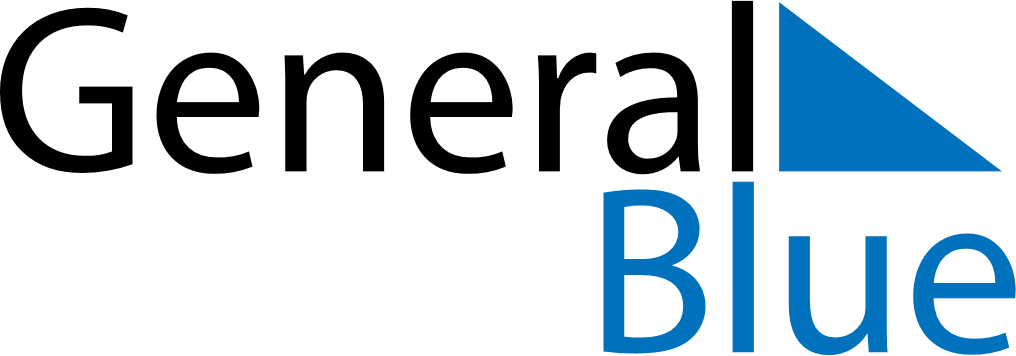 Weekly CalendarMarch 1, 2020 - March 7, 2020Weekly CalendarMarch 1, 2020 - March 7, 2020Weekly CalendarMarch 1, 2020 - March 7, 2020Weekly CalendarMarch 1, 2020 - March 7, 2020Weekly CalendarMarch 1, 2020 - March 7, 2020Weekly CalendarMarch 1, 2020 - March 7, 2020SUNDAYMar 01MONDAYMar 02TUESDAYMar 03WEDNESDAYMar 04THURSDAYMar 05FRIDAYMar 06SATURDAYMar 07